Time 4 Us – Year 6 Curriculum Map 2022/23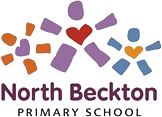 Time 4 Us – Year 6 Curriculum Map 2022/23Time 4 Us – Year 6 Curriculum Map 2022/23Time 4 Us – Year 6 Curriculum Map 2022/23Time 4 Us – Year 6 Curriculum Map 2022/23Time 4 Us – Year 6 Curriculum Map 2022/23Time 4 Us – Year 6 Curriculum Map 2022/23Autumn 1Autumn 2Spring 1Spring 2Summer 1Summer 2RespectPositive RelationshipsMedia Literacy and Digital ResilienceKeeping SafeOurselvesAspirationsTime for UsExpressing opinions and respecting other points of view, including discussing topical issuesthe importance of self-respect and their right to be treated respectfully by othersabout the link between values and behaviour and how to be a positive role modelhow to discuss and debate topical issues respectfullyhow to listen to and respect other points of viewhow to constructively challenge points of view they disagree withways to participate effectively in discussions online and manage conflict or disagreementsBelonging to a community Valuing diversity; challenging discrimination and stereotypeswhat prejudice meansto differentiate between prejudice and discriminationhow to recognise acts of discriminationstrategies to safely respond to and challenge discriminationhow to recognise stereotypes in different contexts and the influence they have on attitudes and understanding of different groupshow stereotypes are perpetuated and how to challenge thisAttraction to others; romantic relationships; civil partnership and marriagewhat it means to be attracted to someone and different kinds of loving relationshipsthat people who love each other can be of any gender, ethnicity or faiththe difference between gender identity and sexual orientation and everyone’s right to be lovedabout the qualities of healthy relationships that help individuals flourishways in which couples show their love and commitment to one another, including those who are not married or who live apartwhat marriage and civil partnership mean e.g. a legal declaration of commitment made by two adultsthat people have the right to choose whom they marry or whether to get marriedthat to force anyone into marriage is illegalhow and where to report forced marriage or ask for help if they are worriedEvaluating media sources; sharing things onlineabout the benefits of safe internet use e.g. learning, connecting and communicating how and why images online might be manipulated, altered, or fakedhow to recognise when images might have been alteredwhy people choose to communicate through social media and some of the risks and challenges of doing sothat social media sites have age restrictions and regulations for useabout the different age rating systems for social media, T.V, films, games and online gaming • why age restrictions are important and how they help people make safe decisions about what to watch, use or playthe reasons why some media and online content is not appropriate for childrenhow online content can be designed to manipulate people’s emotions and encourage them to read or share thingsabout sharing things online, including rules and laws relating to thishow to recognise what is appropriate to share onlinehow to report inappropriate online content or contacthow to protect personal information onlineto identify potential risks of personal information being misusedstrategies for dealing with requests for personal information or images of themselvesto identify types of images that are appropriate to share with others and those which might not be appropriatethat images or text can be quickly shared with others, even when only sent to one person, and what the impact of this might bewhat to do if they take, share or come across an image which may upset, hurt or embarrass them or othershow to report the misuse of personal information or sharing of upsetting content/ images online Safe relationships Recognising and managing pressure; consent in different situations• to compare the features of a healthy and unhealthy friendship • about the shared responsibility if someone is put under pressure to do something dangerous and something goes wrong • strategies to respond to pressure from friends including online • how to assess the risk of different online ‘challenges’ and ‘dares’ • how to recognise and respond to pressure from others to do something unsafe or that makes them feel worried or uncomfortable • how to get advice and report concerns about personal safety, including online • what consent means and how to seek and give/not give permission in different situations•about what it is meant by first aid; basic techniques for dealing with common injuries (H43)Human reproduction and birth; increasing independence; managing transitionGrowing and changing Human reproduction and birth; increasing independence; managing transitionsto recognise some of the changes as they grow up e.g. increasing independence • about what being more independent might be like, including how it may feel (H35) • about the transition to secondary school and how this may affect their feelings (H36) • about how relationships may change as they grow up or move to secondary school • practical strategies that can help to manage times of change and transition e.g. practising the bus route to secondary school (H24) • identify the links between love, committed relationships and conception  • what sexual intercourse is, and how it can be one part of an intimate relationship between consenting adults (H33) • how pregnancy occurs i.e. when a sperm meets an egg and the fertilised egg settles into the lining of the womb (H33) • that pregnancy can be prevented with contraception (H33) • about the responsibilities of being a parent or carer and how having a baby changes someone’s lifeWhat influences career choices.  Workplace Stereotypesabout what might influence people’s decisions about a job or career, including pay, working conditions, personal interests, strengths and qualities, family, valuesthe importance of diversity and inclusion to promote people’s career opportunitiesabout stereotyping in the workplace, its impact and how to challenge itthat there is a variety of routes into work e.g. college, apprenticeships, university, training